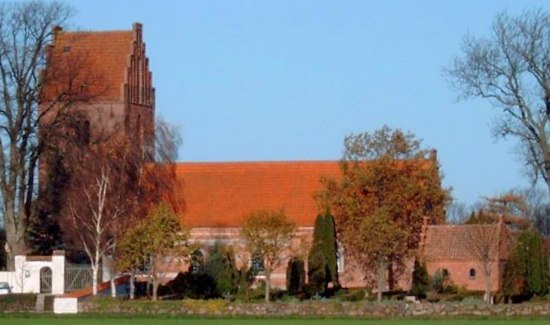  Glim Menighedsråd  Referat af Menighedsrådsmøde d. 24. januar 2024 kl. 19 i RorupDeltagere: Robert Olsen, Ane Stallknecht, Anne Mette Jürgensen, Hanne Clemmensen Knörr, Peter Kjær Strandlyst, Per Stallknecht og Kirsten JensenAfbud: Karen Vinther Ringsmose, Hans Christian Jensen DagsordenGodkendelse af dagsorden GodkendtGodkendelse af referat.Godkendt Konstituering samt drøftelse af kompetencer for ekstern kirkeværge Ane Stallknecht FormandRobert P. Olsen KassererPer Stallknecht Ekstern kirkeværge.Kompetencer se ”Vedtægt for kirkeværgen”Det kommende MR-valg:Opgavefordeling – procedurer og proces studeres og tages op på næste mødeKommunikation – vi skal have fundet medlemmerDer lægges en plan for kommunikation i samarbejde med den nye kordegn.Økonomi Opfølgning v/Hanne og RobertReferat af møde med provst og provstisekretær d.15. december 2023Opfølgning på provstiudvalgets møde d. 18. januar 2024Regnskabsinstruks godkendt og underskrevetVedtægt for Kirkeværge godkendt og underskrevetInformation om ansættelse af Kordegn som skal betjene de 4 sogne.Der er udarbejdet en samarbejdsaftale mellem de 4 sogneNyt fra aktivitetsudvalget og samarbejdet mellem de 4 sogneAktivitetsudvalget i Glim undersøger om der f.eks. er lokale kunstnere, der kunne komme i foråretInfo kommer efter kommende møde i aktivitetsudvalget Nyt fra formanden Information om fællesmøde med MR-formændene i Allerslev, Osted og RorupPlanlægning af Nytårskur/forårskurRobert og Ane kommer med et bud på dato og stedNyt fra præsten Anne Mette orienterede om sin start i embedet i en sammensat stilling. Anne Mette har det godt i jobbet.  Nyt fra medarbejderne Kirsten gav en kort orienteringEvt.Lukket punkt Ane StallknechtFormandGlim Menighedsråd